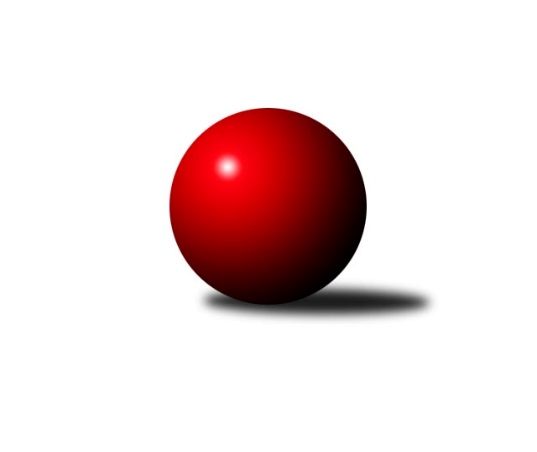 Č.2Ročník 2018/2019	22.9.2018Nejlepšího výkonu v tomto kole: 3266 dosáhlo družstvo: TJ Valašské Meziříčí2. KLZ B 2018/2019Výsledky 2. kolaSouhrnný přehled výsledků:KK Slovan Rosice B	- KK Vyškov	5:3	3164:3137	14.5:9.5	22.9.TJ Jiskra Otrokovice	- TJ Valašské Meziříčí	3:5	3164:3266	10.5:13.5	22.9.SK Baník Ratiškovice	- TJ Sokol Luhačovice	5:3	3158:3088	14.5:9.5	22.9.KK Blansko B	- TJ Sokol Husovice	3:5	3054:3055	12.0:12.0	22.9.KK Šumperk	- KK Mor.Slávia Brno	6:2	2905:2830	12.5:11.5	22.9.Tabulka družstev:	1.	TJ Sokol Husovice	2	2	0	0	12.0 : 4.0 	28.5 : 19.5 	 3052	4	2.	TJ Valašské Meziříčí	2	2	0	0	11.0 : 5.0 	29.5 : 18.5 	 3293	4	3.	KK Šumperk	2	1	1	0	10.0 : 6.0 	25.0 : 23.0 	 2975	3	4.	SK Baník Ratiškovice	1	1	0	0	5.0 : 3.0 	14.5 : 9.5 	 3158	2	5.	KK Vyškov	2	1	0	1	10.0 : 6.0 	26.0 : 22.0 	 3182	2	6.	KK Slovan Rosice B	2	1	0	1	7.0 : 9.0 	22.5 : 25.5 	 3178	2	7.	TJ Sokol Luhačovice	2	0	1	1	7.0 : 9.0 	21.0 : 27.0 	 3096	1	8.	KK Blansko B	1	0	0	1	3.0 : 5.0 	12.0 : 12.0 	 3054	0	9.	KK Mor.Slávia Brno	1	0	0	1	2.0 : 6.0 	11.5 : 12.5 	 2830	0	10.	HKK Olomouc	1	0	0	1	1.0 : 7.0 	7.5 : 16.5 	 3077	0	11.	TJ Jiskra Otrokovice	2	0	0	2	4.0 : 12.0 	18.0 : 30.0 	 3029	0Podrobné výsledky kola:	 KK Slovan Rosice B	3164	5:3	3137	KK Vyškov	Petra Dosedlová	113 	 117 	 131 	139	500 	 2:2 	 489 	 119	135 	 119	116	Tereza Vidlářová	Aneta Ondovčáková	146 	 135 	 147 	163	591 	 4:0 	 513 	 126	132 	 123	132	Michaela Kouřilová	Kamila Veselá	145 	 134 	 113 	137	529 	 3:1 	 515 	 127	126 	 126	136	Monika Anderová	Šárka Palková	119 	 122 	 140 	143	524 	 1.5:2.5 	 545 	 136	141 	 125	143	Lenka Hrdinová	Eva Putnová *1	134 	 134 	 131 	120	519 	 2:2 	 540 	 126	120 	 139	155	Jana Vejmolová	Markéta Hrdličková *2	130 	 111 	 134 	126	501 	 2:2 	 535 	 149	141 	 127	118	Pavla Fialovározhodčí: Milan Bružastřídání: *1 od 91. hodu Anna Štraufová, *2 od 61. hodu Alena BružováNejlepší výkon utkání: 591 - Aneta Ondovčáková	 TJ Jiskra Otrokovice	3164	3:5	3266	TJ Valašské Meziříčí	Tereza Divílková	135 	 146 	 147 	143	571 	 2.5:1.5 	 555 	 131	127 	 147	150	Michaela Bagári	Kateřina Fryštácká	124 	 134 	 136 	141	535 	 2:2 	 532 	 134	154 	 130	114	Klára Tobolová	Hana Jonášková	124 	 107 	 130 	111	472 	 1:3 	 519 	 126	120 	 128	145	Kristýna Štreitová	Jana Dvořáková	129 	 112 	 127 	145	513 	 1:3 	 559 	 126	155 	 129	149	Jana Navláčilová	Renata Mikulcová st.	140 	 123 	 124 	135	522 	 3:1 	 524 	 133	122 	 140	129	Ivana Marančáková	Eliška Hrančíková	147 	 150 	 133 	121	551 	 1:3 	 577 	 154	160 	 123	140	Dana Uhříkovározhodčí: Divílek MichaelNejlepší výkon utkání: 577 - Dana Uhříková	 SK Baník Ratiškovice	3158	5:3	3088	TJ Sokol Luhačovice	Jarmila Bábíčková	116 	 132 	 127 	129	504 	 1:3 	 544 	 145	125 	 131	143	Ludmila Pančochová	Jana Macková	125 	 121 	 116 	132	494 	 0:4 	 582 	 144	130 	 155	153	Šárka Nováková	Monika Niklová	115 	 109 	 135 	148	507 	 1.5:2.5 	 525 	 135	143 	 135	112	Lenka Menšíková	Kristýna Košuličová	154 	 136 	 116 	132	538 	 4:0 	 474 	 115	127 	 107	125	Monika Hubíková	Hana Beranová	146 	 147 	 133 	138	564 	 4:0 	 499 	 111	134 	 118	136	Hana Krajíčková	Dana Tomančáková	130 	 148 	 131 	142	551 	 4:0 	 464 	 105	119 	 109	131	Helena Konečnározhodčí: Václav KoplíkNejlepší výkon utkání: 582 - Šárka Nováková	 KK Blansko B	3054	3:5	3055	TJ Sokol Husovice	Dana Musilová	112 	 151 	 121 	130	514 	 2:2 	 513 	 130	133 	 122	128	Tereza Trávníčková	Natálie Součková	126 	 125 	 131 	129	511 	 1:3 	 517 	 136	130 	 140	111	Katrin Valuchová	Ivana Hrouzová	122 	 137 	 110 	142	511 	 3:1 	 461 	 116	102 	 114	129	Blanka Sedláková	Naděžda Musilová	109 	 138 	 125 	128	500 	 3:1 	 497 	 139	115 	 122	121	Markéta Gabrhelová	Helena Daňková	121 	 137 	 129 	126	513 	 1:3 	 561 	 129	157 	 123	152	Lucie Kelpenčevová	Eliška Petrů	121 	 118 	 137 	129	505 	 2:2 	 506 	 125	117 	 118	146	Markéta Nepejchalovározhodčí: Klimešová JindřiškaNejlepší výkon utkání: 561 - Lucie Kelpenčevová	 KK Šumperk	2905	6:2	2830	KK Mor.Slávia Brno	Adéla Příhodová	123 	 120 	 110 	133	486 	 1:3 	 489 	 139	123 	 121	106	Ilona Olšáková	Hana Jáňová	107 	 117 	 115 	122	461 	 2:2 	 460 	 105	120 	 112	123	Lenka Kričinská	Soňa Ženčáková	118 	 110 	 104 	106	438 	 0:4 	 474 	 122	118 	 119	115	Veronika Semmler	Kateřina Petková	130 	 122 	 158 	110	520 	 3.5:0.5 	 472 	 117	120 	 125	110	Romana Sedlářová	Ludmila Mederová	106 	 136 	 134 	104	480 	 3:1 	 447 	 100	123 	 93	131	Radka Šindelářová	Růžena Smrčková	129 	 130 	 137 	124	520 	 3:1 	 488 	 112	123 	 121	132	Pavlína Březinovározhodčí: Matějka PetrNejlepšího výkonu v tomto utkání: 520 kuželek dosáhli: Kateřina Petková, Růžena SmrčkováPořadí jednotlivců:	jméno hráče	družstvo	celkem	plné	dorážka	chyby	poměr kuž.	Maximum	1.	Klára Tobolová 	TJ Valašské Meziříčí	568.00	374.0	194.0	4.5	2/2	(604)	2.	Hana Beranová 	SK Baník Ratiškovice	564.00	360.0	204.0	3.0	1/1	(564)	3.	Aneta Ondovčáková 	KK Slovan Rosice B	563.00	370.0	193.0	4.5	2/2	(591)	4.	Jana Navláčilová 	TJ Valašské Meziříčí	560.00	363.5	196.5	3.0	2/2	(561)	5.	Šárka Nováková 	TJ Sokol Luhačovice	560.00	370.0	190.0	4.5	2/2	(582)	6.	Lucie Kelpenčevová 	TJ Sokol Husovice	553.50	368.0	185.5	5.0	2/2	(561)	7.	Lenka Hrdinová 	KK Vyškov	551.50	373.5	178.0	4.5	2/2	(558)	8.	Lenka Pouchlá 	HKK Olomouc	551.00	377.0	174.0	5.0	1/1	(551)	9.	Dana Tomančáková 	SK Baník Ratiškovice	551.00	383.0	168.0	7.0	1/1	(551)	10.	Michaela Bagári 	TJ Valašské Meziříčí	548.00	370.5	177.5	4.5	2/2	(555)	11.	Ivana Marančáková 	TJ Valašské Meziříčí	547.50	367.5	180.0	5.0	2/2	(571)	12.	Jana Vejmolová 	KK Vyškov	547.50	367.5	180.0	5.0	2/2	(555)	13.	Eliška Hrančíková 	TJ Jiskra Otrokovice	541.00	369.0	172.0	9.5	2/2	(551)	14.	Kristýna Košuličová 	SK Baník Ratiškovice	538.00	355.0	183.0	6.0	1/1	(538)	15.	Pavla Fialová 	KK Vyškov	536.50	357.5	179.0	4.0	2/2	(538)	16.	Šárka Palková 	KK Slovan Rosice B	535.00	374.5	160.5	5.5	2/2	(546)	17.	Kateřina Bajerová 	HKK Olomouc	533.00	350.0	183.0	6.0	1/1	(533)	18.	Markéta Nepejchalová 	TJ Sokol Husovice	529.00	358.5	170.5	6.5	2/2	(552)	19.	Růžena Smrčková 	KK Šumperk	527.00	366.0	161.0	5.5	2/2	(534)	20.	Michaela Kouřilová 	KK Vyškov	526.00	344.5	181.5	6.5	2/2	(539)	21.	Jaroslava Havranová 	HKK Olomouc	524.00	359.0	165.0	11.0	1/1	(524)	22.	Silvie Vaňková 	HKK Olomouc	524.00	366.0	158.0	6.0	1/1	(524)	23.	Kateřina Petková 	KK Šumperk	522.50	359.0	163.5	6.0	2/2	(525)	24.	Lenka Menšíková 	TJ Sokol Luhačovice	522.50	361.5	161.0	9.0	2/2	(525)	25.	Katrin Valuchová 	TJ Sokol Husovice	521.00	358.5	162.5	6.0	2/2	(525)	26.	Dana Musilová 	KK Blansko B	514.00	356.0	158.0	6.0	1/1	(514)	27.	Helena Daňková 	KK Blansko B	513.00	361.0	152.0	4.0	1/1	(513)	28.	Renata Mikulcová  st.	TJ Jiskra Otrokovice	512.50	348.5	164.0	8.5	2/2	(522)	29.	Hana Krajíčková 	TJ Sokol Luhačovice	512.50	357.0	155.5	11.0	2/2	(526)	30.	Kristýna Štreitová 	TJ Valašské Meziříčí	512.50	365.0	147.5	9.0	2/2	(519)	31.	Kateřina Fryštácká 	TJ Jiskra Otrokovice	512.00	341.0	171.0	7.0	2/2	(535)	32.	Monika Anderová 	KK Vyškov	512.00	358.5	153.5	8.5	2/2	(515)	33.	Ivana Hrouzová 	KK Blansko B	511.00	348.0	163.0	4.0	1/1	(511)	34.	Natálie Součková 	KK Blansko B	511.00	362.0	149.0	6.0	1/1	(511)	35.	Tereza Vidlářová 	KK Vyškov	508.00	359.5	148.5	9.0	2/2	(527)	36.	Monika Niklová 	SK Baník Ratiškovice	507.00	344.0	163.0	10.0	1/1	(507)	37.	Eliška Petrů 	KK Blansko B	505.00	349.0	156.0	6.0	1/1	(505)	38.	Ludmila Mederová 	KK Šumperk	504.00	346.5	157.5	11.5	2/2	(528)	39.	Jarmila Bábíčková 	SK Baník Ratiškovice	504.00	349.0	155.0	12.0	1/1	(504)	40.	Naděžda Musilová 	KK Blansko B	500.00	347.0	153.0	8.0	1/1	(500)	41.	Hana Malíšková 	HKK Olomouc	497.00	339.0	158.0	9.0	1/1	(497)	42.	Jana Macková 	SK Baník Ratiškovice	494.00	329.0	165.0	8.0	1/1	(494)	43.	Petra Dosedlová 	KK Slovan Rosice B	492.50	346.0	146.5	12.0	2/2	(500)	44.	Ilona Olšáková 	KK Mor.Slávia Brno	489.00	338.0	151.0	8.0	1/1	(489)	45.	Helena Konečná 	TJ Sokol Luhačovice	488.50	336.5	152.0	12.0	2/2	(513)	46.	Pavlína Březinová 	KK Mor.Slávia Brno	488.00	350.0	138.0	11.0	1/1	(488)	47.	Tereza Trávníčková 	TJ Sokol Husovice	486.00	352.5	133.5	15.5	2/2	(513)	48.	Markéta Gabrhelová 	TJ Sokol Husovice	485.50	349.5	136.0	14.0	2/2	(497)	49.	Jana Dvořáková 	TJ Jiskra Otrokovice	484.50	338.5	146.0	8.0	2/2	(513)	50.	Hana Jáňová 	KK Šumperk	484.50	350.5	134.0	12.0	2/2	(508)	51.	Adéla Příhodová 	KK Šumperk	480.00	345.0	135.0	7.0	2/2	(486)	52.	Blanka Sedláková 	TJ Sokol Husovice	477.00	341.0	136.0	13.5	2/2	(493)	53.	Veronika Semmler 	KK Mor.Slávia Brno	474.00	334.0	140.0	7.0	1/1	(474)	54.	Romana Sedlářová 	KK Mor.Slávia Brno	472.00	331.0	141.0	8.0	1/1	(472)	55.	Hana Jonášková 	TJ Jiskra Otrokovice	470.50	342.0	128.5	16.5	2/2	(472)	56.	Lenka Kričinská 	KK Mor.Slávia Brno	460.00	341.0	119.0	16.0	1/1	(460)	57.	Soňa Ženčáková 	KK Šumperk	457.00	310.0	147.0	10.5	2/2	(476)	58.	Alena Kopecká 	HKK Olomouc	448.00	326.0	122.0	13.0	1/1	(448)	59.	Radka Šindelářová 	KK Mor.Slávia Brno	447.00	313.0	134.0	9.0	1/1	(447)		Dana Uhříková 	TJ Valašské Meziříčí	577.00	375.0	202.0	3.0	1/2	(577)		Tereza Divílková 	TJ Jiskra Otrokovice	571.00	349.0	222.0	5.0	1/2	(571)		Eva Putnová 	KK Slovan Rosice B	557.00	373.0	184.0	1.0	1/2	(557)		Ludmila Pančochová 	TJ Sokol Luhačovice	544.00	349.0	195.0	4.0	1/2	(544)		Eva Dosedlová 	KK Slovan Rosice B	540.00	347.0	193.0	2.0	1/2	(540)		Pavla Čípová 	TJ Valašské Meziříčí	536.00	356.0	180.0	2.0	1/2	(536)		Kamila Veselá 	KK Slovan Rosice B	529.00	368.0	161.0	6.0	1/2	(529)		Anna Štraufová 	KK Slovan Rosice B	528.00	384.0	144.0	5.0	1/2	(528)		Hana Konečná 	TJ Sokol Luhačovice	491.00	342.0	149.0	12.0	1/2	(491)		Monika Hubíková 	TJ Sokol Luhačovice	474.00	338.0	136.0	15.0	1/2	(474)		Jitka Bětíková 	TJ Jiskra Otrokovice	446.00	342.0	104.0	21.0	1/2	(446)Sportovně technické informace:Starty náhradníků:registrační číslo	jméno a příjmení 	datum startu 	družstvo	číslo startu13523	Veronika Semmler	22.09.2018	KK Mor.Slávia Brno	1x24745	Jarmila Bábíčková	22.09.2018	SK Baník Ratiškovice	2x15409	Alena Bružová	22.09.2018	KK Slovan Rosice B	3x22732	Radka Šindelářová	22.09.2018	KK Mor.Slávia Brno	1x
Hráči dopsaní na soupisku:registrační číslo	jméno a příjmení 	datum startu 	družstvo	15044	Kamila Veselá	22.09.2018	KK Slovan Rosice B	Program dalšího kola:3. kolo24.9.2018	po	17:00	KK Vyškov - TJ Jiskra Otrokovice	25.9.2018	út	18:30	KK Mor.Slávia Brno - KK Blansko B (dohrávka z 1. kola)	29.9.2018	so	9:30	TJ Valašské Meziříčí - KK Blansko B	29.9.2018	so	10:00	KK Mor.Slávia Brno - SK Baník Ratiškovice	29.9.2018	so	12:00	TJ Sokol Husovice - KK Šumperk	29.9.2018	so	14:00	HKK Olomouc - KK Slovan Rosice B	Nejlepší šestka kola - absolutněNejlepší šestka kola - absolutněNejlepší šestka kola - absolutněNejlepší šestka kola - absolutněNejlepší šestka kola - dle průměru kuželenNejlepší šestka kola - dle průměru kuželenNejlepší šestka kola - dle průměru kuželenNejlepší šestka kola - dle průměru kuželenNejlepší šestka kola - dle průměru kuželenPočetJménoNázev týmuVýkonPočetJménoNázev týmuPrůměr (%)Výkon1xAneta OndovčákováRosice B5911xAneta OndovčákováRosice B112.665911xŠárka NovákováLuhačovice5821xŠárka NovákováLuhačovice111.755821xDana UhříkováVal. Meziříčí5771xDana UhříkováVal. Meziříčí109.835771xTereza DivílkováOtrokovice5711xTereza DivílkováOtrokovice108.695711xHana BeranováRatiškovice5641xHana BeranováRatiškovice108.295641xLucie KelpenčevováHusovice5612xLucie KelpenčevováHusovice107.58561